TableS1 Effects of ethanolamine on alpha diversity and abundance of colonic microbiotaAll indices were analyzed by Wilcox test and presented with least squares means ± SEM.Within a row, values without same small letter superscripts differ significantly (P < 0.05).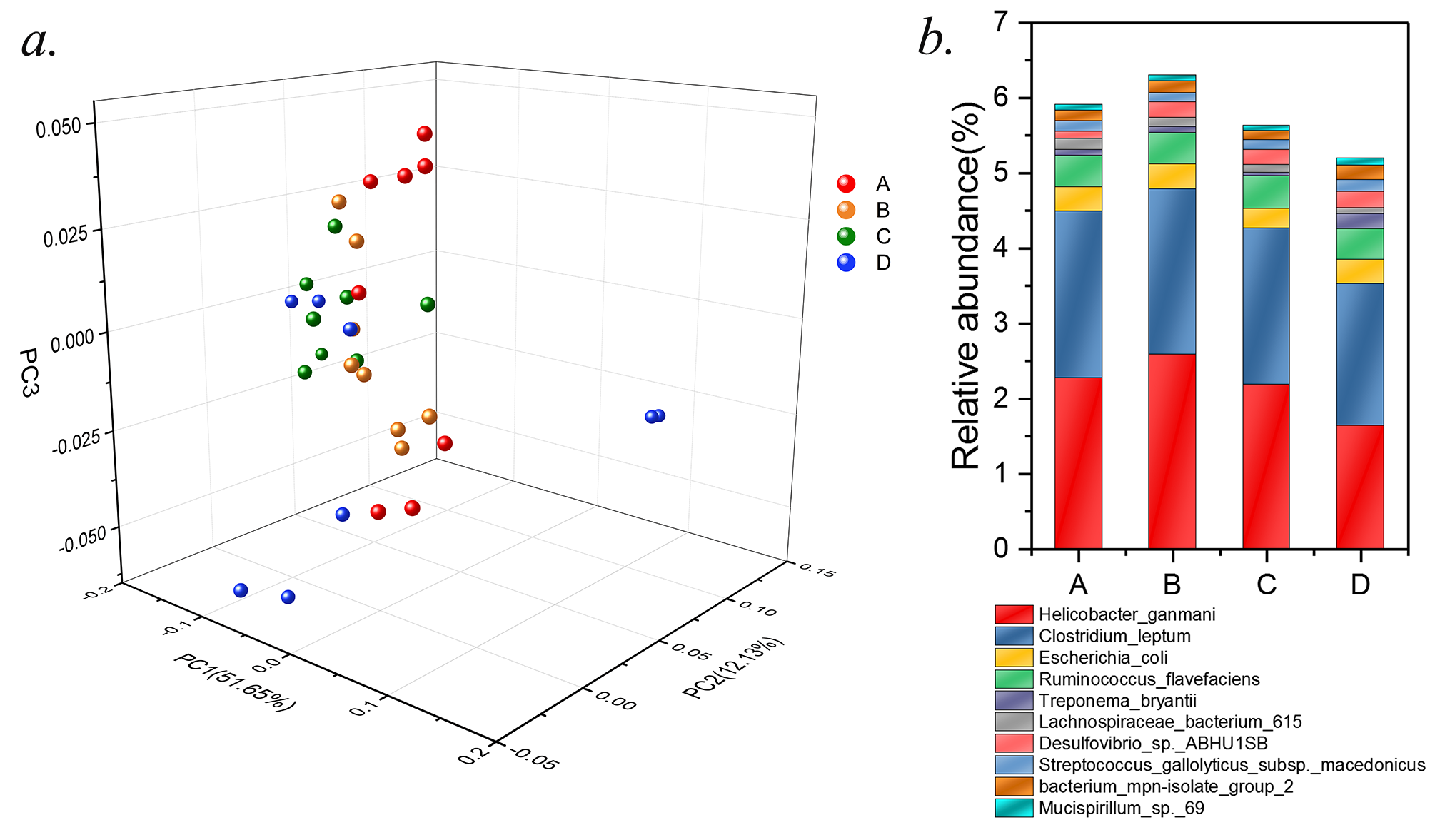 Fig.S1 Dose-effects of ethanolamine in altering the composition of colonic microbiota of weaning rats. a.Weighted principal coordinate analyses (PCoA) plot of sample Bray Curtis distance. b.The most abundant top 10 species of colonic microbiota driven by ethanolamine in the weaning model.Table S2 Results of Adonis analysis of colonic microbiota driven by different level of ethanolamineData were analyzed by R software with related packages.TableS3 Compositional changes of colonic microbiota driven by ethanolamine treatments at species levelData were analyzed by One-way ANOVA followed by Turkey multiple comparison test and present with the relative abundance of specific taxonomy. Within a row, values without same small letter superscripts differ significantly (P < 0.05).Table S4 Ethanolamine altered microbial functions of microbiota in weaning rats’ colons.Data were analyzed by One-way ANOVA followed by Turkey multiple comparison test and p-values were corrected with Benjamin FDR to filter out potential false positive results and improve the veracity.ControlIncreased EthanolamineIncreased EthanolamineIncreased EthanolamineIndicesA(0μM)B(250μM)C(500μM)D(1000μM)P-valueObserved_species1157.6±12.541151.4±11.451148.9±10.131151.6±24.220.982Shannon7.96±0.037.98±0.037.83±0.077.89±0.100.335Simpson0.9903±0.000a0.9905±0.001a0.9867±0.002b0.9869±0.002bc0.072Chao11250.2±15.281227.5±14.671236.0±11.481229.51±25.560.805ACE1247.82±15.021230.72±14.061238.45±10.851230.92±26.210.887Vs_groupDfSumsOfSqsMeanSqsF.ModelR2Pr(>F)B-A1(14)0.05773(0.34622)0.057728(0.024730)2.33430.14291(0.85709)0.008B-C1(14)0.03609(0.38416)0.03609(0.02744)1.31520.08588(0.91412)0.16B-D1(14)0.09585(0.54752)0.095854(0.039108)2.4510.14899(0.85101)0.002A-C1(14)0.10098(0.35846)0.100980(0.025604)3.94390.21979(0.78021)0.001A-D1(14)0.13555(0.52181)0.135552(0.037272)3.63680.20621(0.79379)0.001C-D1(14)0.05147(0.55975)0.051470(0.039982)1.28730.08421(0.91579)0.331ControlControlEthanolamineEthanolamineEthanolamineEthanolamineEthanolamineEthanolamineTaxonomy (%)Taxonomy (%)A(0μM)A(0μM)B(250μM)B(250μM)C(500μM)C(500μM)D(1000μM)D(1000μM)P-valueP-valueHelicobacter_ganmani0.0227210.0227210.0258550.0258550.0218330.0218330.0163410.0163410.4230.423Clostridium_leptum0.0221660.0221660.0219890.0219890.0207790.0207790.0188540.0188540.0940.094Escherichia_coli0.0032160.0032160.0033340.0033340.0025850.0025850.0032360.0032360.8770.877Ruminococcus_flavefaciens0.0041930.0041930.0041570.0041570.0043680.0043680.0041480.0041480.9860.986Treponema_bryantii0.0007750.0007750.0007510.0007510.0004870.0004870.0019130.0019130.1530.153Lachnospiraceae_bacterium_6150.0014830.0014830.0012770.0012770.0010030.0010030.0007990.0007990.4720.472Desulfovibrio_sp._ABHU1SB0.0009410.0009410.00210.00210.0020590.0020590.0022590.0022590.2140.214Streptococcus_gallolyticus_subsp._macedonicus0.0013970.0013970.0012050.0012050.0012390.0012390.0015170.0015170.9140.914bacterium_mpn-isolate_group_20.001380.001380.0015150.0015150.0012890.0012890.0019370.0019370.3740.374Mucispirillum_sp._690.0007870.0007870.0008140.0008140.0006910.0006910.0009460.0009460.8570.857Clostridium_sp._ASF3560.001699a0.001699a0.001543a0.001543a0.001416ab0.001416ab0.000989b0.000989b0.0010.001Eubacterium_sp._14-20.001236a0.001236a0.000396b0.000396b0.000406b0.000406b0.000682ab0.000682ab0.0030.003bacterium_ic13400.0009430.0009430.0008690.0008690.000960.000960.0009530.0009530.9650.965Lactobacillus_amylovorus0.0007030.0007030.0005230.0005230.0006430.0006430.0005260.0005260.8070.807Helicobacter_ganmani0.0227210.0227210.0258550.0258550.0218330.0218330.0163410.0163410.2280.228ControlIncreased EthanolamineIncreased EthanolamineIncreased EthanolamineObservation IdsA(0μM)B(250μM)C(500μM)D(1000μM)Effect sizep-valuesAmino sugar and nucleotide sugar metabolism1.3577 1.3709 1.3803 1.3820 0.4755 0.0110 Arginine and proline metabolism1.2311 1.2309 1.2264 1.2149 0.3739 0.0482 Starch and sucrose metabolism0.9116 0.9375 0.9307 0.9403 0.3954 0.0355 Galactose metabolism0.6633 0.6905 0.6932 0.6944 0.5223 0.0043 Propanoate metabolism0.5256 0.5084 0.4997 0.4985 0.5903 0.0042 Fatty acid biosynthesis0.4880 0.4763 0.4728 0.4673 0.4336 0.0189 Drug metabolism - other enzymes0.3274 0.3370 0.3426 0.3435 0.4822 0.0113 Sulfur relay system0.2323 0.2219 0.2150 0.2139 0.4706 0.0114 Benzoate degradation0.2310 0.2267 0.2188 0.2169 0.3935 0.0355 Plant-pathogen interaction0.1804 0.1784 0.1736 0.1752 0.3977 0.0389 Naphthalene degradation0.1366 0.1366 0.1349 0.1335 0.3814 0.0427 Tetracycline biosynthesis0.1365 0.1298 0.1245 0.1202 0.5504 0.0075 Lysine degradation0.1337 0.1269 0.1251 0.1226 0.5395 0.0069 Glycosphingolipid biosynthesis - globo series0.1171 0.1278 0.1327 0.1291 0.4475 0.0175 Limonene and pinene degradation0.1028 0.0970 0.0959 0.0948 0.5370 0.0044 Nitrotoluene degradation0.0998 0.0921 0.0883 0.0882 0.3967 0.0378 Insulin signaling pathway0.0803 0.0816 0.0791 0.0777 0.3959 0.0367 Butirosin and neomycin biosynthesis0.0756 0.0780 0.0785 0.0781 0.5365 0.0038 Ethylbenzene degradation0.0531 0.0513 0.0511 0.0492 0.4577 0.0146 Electron transfer carriers0.0282 0.0262 0.0246 0.0249 0.3729 0.0475 N-Glycan biosynthesis0.0243 0.0245 0.0269 0.0273 0.3917 0.0355 Primary bile acid biosynthesis0.0224 0.0243 0.0240 0.0234 0.4340 0.0199 Secondary bile acid biosynthesis0.0224 0.0242 0.0240 0.0233 0.4397 0.0185 Metabolism of xenobiotics by cytochrome P4500.0201 0.0183 0.0162 0.0165 0.4413 0.0189 Drug metabolism - cytochrome P4500.0198 0.0181 0.0161 0.0162 0.4316 0.0188 Renal cell carcinoma0.0098 0.0086 0.0080 0.0075 0.5380 0.0054 alpha-Linolenic acid metabolism0.0085 0.0073 0.0067 0.0061 0.5271 0.0042 G protein-coupled receptors0.0001 0.0001 0.0001 0.0001 0.4761 0.0119 